2016年鞋区星级员工专业知识题库1、鞋的ISO标准 ISO 9407推荐的Mondopoint鞋码系统基于脚宽和平均脚长，以毫米为基本单位。2、女鞋尺码对照欧制的38，美制的8，是对应中国的240。3、中国皮鞋制造行业始于上海，开始于1876年。4、全球最大的产鞋国和出口国是中国。5、目前我国制鞋行业已形成了广东、浙江、福建三个重要的鞋类主产区，3省合计年产量占全国总量的70%以上。6、目前中国高档休闲鞋市场占有率第一位的品牌是爱步 。7、国内最大的休闲鞋生产基地是福建省。8、皮鞋的现行的行业标准是QB/T 1002-2005。9、UGG并不是一个品牌的鞋子，它是一类鞋子的统称。10、鞋底响属于三包范围内包修范围。11、作为皮鞋的基础结构，勾心是重要的部件。12、原皮原毛的棉鞋，里毛掉一块属于三包范围内的退货范围。13、从整体结构上，皮鞋由鞋帮、鞋底、鞋跟和附件四大部份组成。14、固特异制鞋方法是指在鞋大底和中底之间形成一个空腔，与空气隔离，又铺设了一层软木，使皮鞋具有最大的透气性。15、鞋的大小、肥瘦、高矮是由鞋楦决定的。16、把各种动物的费皮及真皮下脚料粉碎后调配化工原料加工而成的皮料是再生皮。17、高档鞋内腔所加的鞋撑架有气泡式、支顶式和支撑式。18、看模型填结构：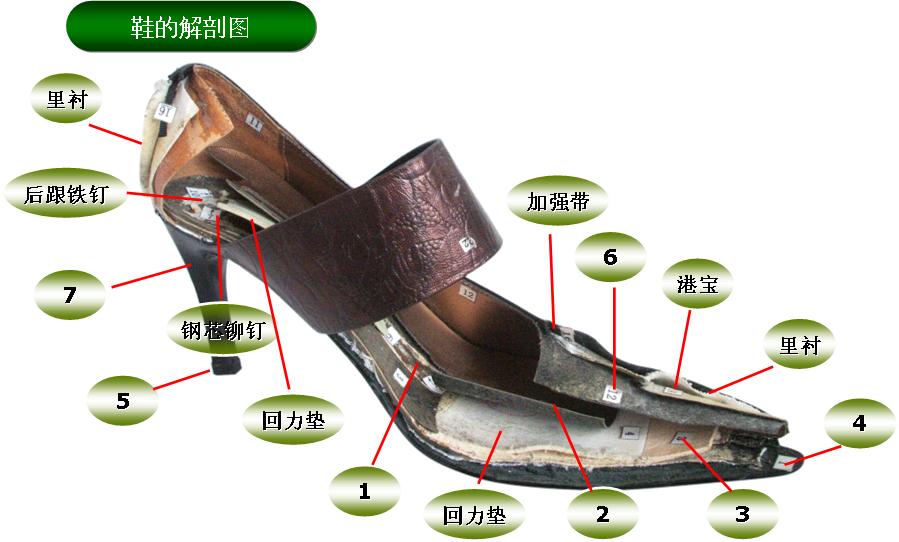 （ 勾心 ）②（垫脚）③（中底）④（大底）⑤（ 天皮 ）19、牛面革优于其他皮革，是高中档皮鞋的主要原料，其用量占世界天然革用量之首。20、鞋型是脚宽度的依据，鞋号是脚长度的依据。21、进口鞋的标识规范有品牌、产地、国内经销商名称及地址、规格、型号、皮质。22、马皮的特点毛孔呈扁圆型。23、天然革中的修饰面革是漆皮，分皱漆和光漆两类。24、顾客购买绒面革材质的鞋子，在告诉顾客维护及保养时要用软毛擦轻轻擦走污渍，别忘了要向同一方向顺擦，方可使纹理顺畅。25、保护脚趾不受外物碰撞是鞋的包头部位。26、卖场的货品中分为畅销款、平销款、滞销款三种。27、中靴的靴筒高度在150MM—250MM。28、鞋是穿在脚上、便于走路的东西。鞋的产生与自然环境、人类的智慧密不可分。远古时代，土地的高低不平，气候的严寒酷暑，人类本能地要保护自己的双脚，于是就出现了鞋：简单包扎脚的兽皮，树叶，便成了人类历史上最早的鞋。古人类保存下来的文献，仍能给我们提供一部精彩的鞋史。29、鞋子是一种穿在脚上的物品，功能时尚、美化配合衣饰、尊重场合、保暖、保护脚部、防磨损脚底等。30、鉴定鞋质量的好坏，需要从外观和内在指标两方面着眼。由于内在指标往往需要借助于检测仪器，对于一个消费者来讲，从外观上来鉴别鞋的质量更具有实际意义。从外观上，主要通过对鞋的材料(包括鞋面、鞋底、鞋里)质量和做工两方面来鉴别鞋质量的好坏。尺码可以度量，工艺以目测、手摸、捏、推为主。31、鞋面，鞋帮是鞋主要构成部分之一。对于光面鞋，要看其是否柔软和丰满，用手按下鞋面后，是否出现松面现象，好的鞋面应该是丰满柔软，手感舒适，光泽均匀一致，无松面现象。对绒面皮鞋的鞋面，应注意检查其绒毛是否短而均匀，其色调也应一致。鞋里是鞋帮的一部分，它是为了补强鞋面、防止鞋帮延伸变形并改善脚感而使用的。所以，好的鞋里材料(如真皮革鞋里)应具有良好的触感、透气性和排湿性，且不易脱色。在缝制上，鞋里不应有皱纹和肥边。32、鞋垫：通常的男鞋用内底后半截垫或后跟垫。女鞋用覆盖内底的全垫。鞋垫具有保持鞋内底清洁、覆盖内底的凹凸不平，以改善脚感的作用。因此，鞋垫应具有良好的吸、排湿性。在做工上，鞋垫应平展地黏附在内底上，不能有悬空之褶皱现象。33、鞋的外底：从外表上来看，外底周边的结合状态应密切黏合而没有空隙，底面应平整。34、鞋跟：不论是低跟还是高跟，首先要看其与鞋的配合是否自然平齐。对于半高跟以上的女式鞋来讲．下面两点更为重要：一是鞋跟应牢同地装在内底上。前后左右摆动不应摇晃；二是掌面应不小于鞋跟的底面。35、鞋的内底：一方面，看内底的材料，最好是真皮的。另一方面，要用手强力按压腰档，相当于穿鞋时脚背的部分，纹丝不动的较好。在这种力的作用下，如鞋的沿口有变形，说明该鞋的质量有问题。36、鞋的稳定性：将鞋放在平面上，鞋应马上静止不动，这样的鞋为稳定性好，这也是优质鞋的基本条件之一。37、鞋的材料以天然纤维织物和皮革为主，近代以来化工合成材料渐多。按鞋的结构可分面料（鞋帮料）、里料、底料、辅料4类。38、鞋的面料主要有皮革、合成革、纺织物、橡胶和塑料等。皮鞋面料多用经过鞣制的牛、猪、羊皮粒面软革或翻毛软革，以及合成革；高档鞋也有用鳄鱼皮、蛇皮、鸡爪皮的。布鞋和胶鞋多选用坚固、耐磨，保温性、吸湿性好的棉布和毛呢，如贡布、平绒、线呢、灯芯绒、帆布以及华达呢、花呢、海军呢、大衣呢等。各种合成树脂和天然橡胶则为塑料鞋和胶鞋的主要材料。39、鞋的里料主要有棉布、山（绵）羊皮、棉絮、毛毡、人造毛、松紧绒等。皮鞋鞋里的后半部多用质地较柔软的山、绵羊皮革，前半部多用帆布；布鞋的鞋里大都采用本色白布或漂白布；胶鞋都用细帆布作里料。40、冬季防寒的皮鞋采用毛毡或经过硝制的毛皮作鞋里；布棉靴（鞋）一般絮入棉花后再用一层棉布作里，也可用毛毡或松紧绒作里。也有些鞋还采用树脂发泡复合材料或人造毛作鞋里。41、鞋的底料主要有硬革、软革、仿皮革、布、橡胶、塑料、橡塑和橡塑发泡材料等。硬革是以牛、猪皮经加工而成的，多用于皮鞋，少量用来制作皮底布鞋。此外，皮鞋还广泛采用仿皮底。布是传统布鞋底的主要材料。以旧布为原料经加工打成袼褙或补絮成底坯，用麻绳以手工或机器纳成千层底或毛布底。塑料主要是聚氯乙烯树脂，多用于塑料鞋和布鞋。橡胶有天然橡胶和合成橡胶，用于胶鞋和布鞋。软革有人造革和天然皮革两种，多用于布拖鞋和软底布鞋。橡塑和橡塑发泡材料多用于皮鞋和布鞋。42、鞋的辅料主要有鞋眼（圈、钎），鞋带，橡筋布，尼龙搭扣，拉链，丝、棉、麻缝线（绳），钉，铆钉，无纺布，纸板，作内包头和主跟用的皮革，各种装饰物、支撑件、胶粘剂，以及浆糊等。43、磨砂皮属修饰面革，皮革表面轻微细磨拉绒而成，绒毛短浅细腻、丰满有弹性，可用鞋油简单打理。                                                                     44、皮面没有毛孔是假皮革的特性。                          45、由于脚汗作用，真皮鞋里轻微的脱色属正常现象，所以新鞋开始穿着应穿黑色或深色袜子。46、皮革表面的毛孔稠密、深、略呈波浪花, 排列成鱼鳞状，一般几个毛孔组成一组是羊皮。47、人造材料中的PVC和PU统称为人造革。48、鞋被雨水淋湿后先用清水将白色薄膜擦试干净，再利用吸水性好的布料吸取鞋子表面的水分。鞋内置入报纸或卫生纸可使鞋不变形。49、在皮料上滴一滴水，再把水渍擦干，摸上去有黏黏湿手的感觉则是真皮。50、辨别皮革真伪的方法有：手感、眼看、嗅味、点燃。51、由于红外线的烘烤，会损失皮鞋内部的少量油脂和水分，所以要上油补养。52、胶鞋的大底坚韧性越好，就越不易被地面碎石和锋力物损伤。53、冬季购鞋的尺寸要稍大些，是利用空气的隔热作用，增强保暖性。54、鞋跟的高度不宜过高，一般合适和最舒适的高度为30MM左右。55、牛皮可进行多层分割，其中皮质最好的是头层皮。56、在正常穿用的情况下出现磨脚属三包范围的包修。57、牛背部皮质的主要特性是：表面光滑，粒面细致，纤维编织紧密。58、新鞋的金属扣上涂抹透明的指甲油作用是防止金属氧化。   59、脚平足的人忌穿平底鞋。60、起到调节人体平衡以及缓冲等作用，也是磨损集中点是鞋的鞋跟部分。61、牛臀部部位做出来的鞋皮质好。62、在“三包”期内，因质量问题经两次维修仍不能正常穿用的应给顾客换货。63、在皮料保养中，需使用鞋油的皮料是牛皮。64、在正常穿用的情况下出现开胶、鞋跟松动、掉掌、拉锁损坏、磨脚、装饰物掉，属三包中包修范围。65、皮革面毛孔细小，呈圆形，分布均匀而紧密，皮面光亮平滑，质地丰满、细腻，外观平坦柔润，用手触摸质地坚实而富有弹性属牛皮。66、合成革闻起来有塑料味道。67、人造革一般在10度下会发硬。68、皮鞋的保养，一般每星期擦1次。69、被称为“女鞋之都”的是成都。70、一天中购买鞋最适宜的时间是下午。71、羊皮毛孔多呈月牙形。72、平跟鞋是指30MM以下。73、世界进口品牌的鞋子主要产自意大利。   74、鞋业设计师主要崛起在欧洲。75、做一只女瓢鞋需用皮料1—2尺。76、在18世纪皮鞋的生产中出现了制帮机，取代了手工生产。77、鞋的组合底中，配跟根据制作工艺的不同可以分为：光漆跟、哑光跟、电踱跟。78、全粒面皮革具有的特点是：（1）、完整保留粒面（2）、毛孔清晰、细小、紧密、排列不规律 (3)、富有弹性及良好的透气性。79、在试穿鞋时，一定要注意： （1）、双脚都穿好  （2）、体会脚步舒适度（3）、最好走够50步80、假皮多指人造革和合成革。81、国产皮具的标识有：品名、厂名、厂址、合格证 82、皮底鞋的优点和缺点：（1）优点：轻便、美观耐穿、吸湿性和透气性能好，保暖隔热性能好，一年四季都可穿用。（2）缺点：成本高，吸水后易膨胀，猪皮底易变行。83、选购皮鞋的方法：（1）、中国鞋号及商标（2）、外观端正、对称、平服、线迹、色泽一致。（3）、用湿白布在鞋里敷三分钟后，用手指轻轻擦动十下，看是否有脱色现象。（4）、对于中高跟鞋，注意勾心的硬度。( 5 )、注意鞋的标识是否齐全。84、鞋有多种分类方法。①、按穿用对象分，有男、女、儿童、老年等鞋。②、按季节分，有单、夹、棉、凉等鞋。③、按材料分，有皮鞋、布鞋、胶鞋、塑料鞋。④、按工艺分，有缝绱、注塑、注胶、模压、硫化、冷粘、粘缝、搪塑、组装、发泡等鞋。⑤、按款式分，头型有方头、方圆头、圆头、尖圆头、尖头；跟型有平跟、半高跟、高跟、坡跟；鞋帮有高靿、低靿，中统、高统。⑥、按用途分，有日常生活鞋、劳动保护鞋、运动鞋、旅游鞋、负跟鞋等。⑦、按物理性能分为：绝缘鞋、防静电鞋、导电鞋。⑧、按结构分为：带孔透气鞋、实面鞋、保暖鞋等。85、高跟鞋，顾名思义，就是鞋跟比较高的鞋子。按鞋跟分，可以分为细跟、粗跟、坡跟、楔型跟、钉型跟、槌型跟、刀型跟，甚至有无跟！高跟鞋有许多种不同的款式，尤其是在鞋跟的变化上更是非常多，如细跟、粗跟、楔型跟、钉型跟、槌型跟、刀型跟等。高跟鞋除了增加高度，更重要的因素是可以增进诱惑力。高跟鞋使女人步幅减小，因为重心后移，腿部就相应挺直，并造成臀部收缩、胸部前挺，使女人的站姿、走姿都富有风韵，袅娜与韵致应运而生。86、因为有着极其简单的构造，凉鞋是人类历史上最早出现的足上用品，它是从原始的包裹物演变而来的。古代文明时期都曾经出现过凉鞋，而且它们的外观结构看起来是：在一副坚实的鞋底上绑系着带子或绳。早在公元前3500年，埃及人就在潮湿的沙地上留下他们的足迹用草绳编结成和脚的大小相符的鞋底，并用生牛皮带把它们固定在脚上。这种凉鞋非常实用，穿上它们可以使脚底免受干燥、粗糙地面的损伤，不足之处是脚面暴露在白天。聪明的埃及妇女们则把珠宝装饰在上面，既防日晒，又美化形象。87、鞋面除篮、排球鞋宜用帆布外，其余多采用软革、帆布、尼龙布等。鞋的头部、中腰、后跟都加软革围子以增加鞋帮的强度。鞋底多采用橡胶，增加弹性。鞋口装有复合泡沫材料，以保护踝部。橄榄球鞋和足球鞋的鞋底装有塑料或橡胶制的栓钉，可在软质或硬质场地穿用。排球鞋因承受经常跳跃的冲击力，在内、外底之间装有能起缓冲作用的中底；外底着地一面有凸脊花纹以增强其摩擦制动力；底边缘有突出的棱线，具有较好的支撑效果。滑冰鞋和滑雪鞋多以皮革为帮面。旱冰鞋底部装有轮子，可在陆地上滑动。88、休闲鞋是当鞋类的一种，主要特色是以一种简单，舒适的设计理念，满足人们日常生活穿着的需求。休闲鞋的概念、内涵和功能便与这种新生活理想和方式紧密相关。人们借助休闲鞋的造型、品牌及内涵去修饰装扮自己、展示自己，从中获得一种审美愉悦和象征性的精神满足。89、帆布鞋以其轻便、耐穿、价格低廉而广受人们的欢迎，如今市场上各种款式、品牌、不同价位的帆布鞋多得让人眼花缭乱，不少买家选购时无所适从。90、帆布鞋穿着轻便，无论是出游或做运动，都会是最佳的选择。穿一双活泼、俏皮、色彩艳丽的帆布休闲鞋，轻松地行走在五谷飘香、枫叶渐红的大自然环抱里，那是十分美妙的享受。对于时尚中人来说，今季的帆布鞋选择多多。91、帆布鞋选购技巧选购帆布鞋最好选择正规厂家或专业厂家的产品。这样的厂家比较注重信誉、技术较好，所选材质也相对较好。在包装的鞋盒上正规厂家一般都有标明尺码、颜色、生产所用的材料、厂家电话，及其质量标准，包装盒也很精美。挑选帆布鞋时先看鞋面，帆布鞋，顾名思义，鞋面一般采用帆布制成。选购时要看鞋面走向弧度是否正常、两只鞋是否对衬、有无色差、鞋面不同部位的缝合处缝线是否均匀整齐。有无断线、跳针。颜色是否一致。从鞋跟出看鞋身与鞋底是否垂直、鞋带孔有无歪斜、左右是否对称。看鞋面所印图案、文字，是否清晰，粘贴或缝合的装饰图标是否牢固。再者检查鞋底，鞋底一般采用橡胶大底。这样的鞋底要求耐磨、抗滑，还要轻盈。故选购时要看鞋底防滑条纹是否清晰、有无掉胶缺陷、条纹间隔是否均匀、同一材质的鞋底颜色是否一致，看看有无气孔或起泡。最后检查内底，内底用手摸要柔软，有一定弹性印刷的商标要清晰。再看各橡胶粘合部位。看看是否有出现小胶点、气泡。把两只鞋放地上对比。检查各部位颜色、图案、高底、长短、宽度是否一致。92、皮鞋（leather shoe）是指以天然皮革为鞋面，以皮革或橡胶、塑料、PU发泡、PVC等为鞋底，经缝绱、胶粘或注塑等工艺加工成型的鞋类。皮鞋透气、吸湿，具有良好的卫生性能，是各类鞋靴中品位最高的鞋。93、休闲皮鞋是指以天然皮革为鞋面，以皮革或橡胶、塑料、PU发泡、PVC等为鞋底，经缝绱、胶粘或注塑等工艺加工成型的，表面柔软，穿着舒服适合外出散步休闲的鞋类。94、正装皮鞋，指与正装搭配的，用料、做工较为讲究，样式大方。属于皮鞋里较为“体面”、“洋气”的一类。正装皮鞋头尖，型板正，鞋跟的高度适度。颜色主要以黑、棕、白为主。95、鞋子选购的方法！96、皮鞋保养技巧皮鞋的耐穿与否在于皮鞋的质量和保养的好坏。若质量好且保养也不错，就能达到既经济有实惠的目的。其实皮鞋的保养，应从刚买来就开始，并贯穿于皮鞋的整体使用过程，下面简单介绍一下有关皮鞋的保养知识。⑴皮鞋没有使用皮鞋第一次擦鞋油，应该在穿用新鞋前进行。在皮鞋没有沾污垢的情况下开始，能很好地保持皮鞋的色泽和光亮。以后在穿用的过程中，每二至三天需要擦鞋油一次。⑵鞋油使用的一般方法1）．除去鞋底上的泥土和污垢，并用刷子将缝和鞋带间的尘土仔细刷掉。2）．用微湿的软布将鞋面污物、涂过的鞋油等擦掉（白色、彩色鞋除外）3）．在皮鞋皮面上涂适量的鞋油，用软布将鞋油涂均匀，宜选用与皮鞋颜色一致或稍浅色鞋油。若需使皮鞋光亮，且有较好的防水性能，可以薄薄涂一层油性鞋油。4）．用刷子打刷，使鞋油养分透入到皮革内，最后用软布擦亮，同时也保证了皮鞋不会沾污裤子。⑶皮鞋保养注意以下几点1）．每双鞋连续穿着时间不宜太长，鞋不穿时应放到晴处凉干。皮忌浸入水中，如果浸入过量水份层出现盐霜，并且影响皮革的延伸性与抗强性，再穿时会发硬的感觉，鞋易变形。2）．皮鞋不能与他人交穿着，不然会有明显变形，因为人的脚型是有差别的，鞋穿着一定时间后会与脚型趋于一致。3）．皮鞋收藏时要用鞋油滋润革面，鞋腔内放入定型纸与干燥剂放于通风处，空气温度尽量保持在18～20℃。⑷皮鞋保养小常识1）．皮鞋如发现泛霜，可用纱布或棉花沾少量温水，擦净鞋面的白色霜，放在通风处晾，然后擦上少量鞋油保存。2）．皮鞋应使用松软的布或软毛刷轻擦保洁，用专用鞋油保养，以免鞋油与皮面发生反应，造成变色或损坏皮质。3）．磨砂皮鞋面请勿擦鞋油、水刷，应用专用清洁剂，用刷子顺方向轻刷或使用专用橡皮鞋粉清洁。4）．油皮鞋面是经过油浸泡过的，保养时可用干布或专用品进行鞋面清洁。5）．香蕉皮趋去污法：取几个香蕉皮，用它擦试皮鞋上的油污，可使皮面洁净清新，因为香蕉皮里含有单宁的成份，单宁能去除油污。（5）穿鞋时应先松开鞋带再使用鞋拔：平日小心着用，是鞋子保养的第一步。鞋子损坏多从后跟开始。因此，可多利用鞋拔子穿鞋。家中可准备长柄的，而平常则准备可随身携带的。另外，穿鞋子时不要硬挤，穿有鞋带的皮鞋应养成松开鞋带后再穿的习惯。（6）利用鞋楦防止鞋子变形：防止鞋子变形，塞入鞋楦效果最佳。脚形、走法、体温和湿气、雨水等因素均会导致鞋子走样，尤其是出脚汗或遭雨淋时，一定要用鞋楦子固定鞋形。由于体温和湿气会让皮革松弛，在鞋内体温尚存时就必须设定好。（7）买后立即做保养：新鞋并没有涂上鞋油，为保护新鞋，在未穿之前，用蓖麻子油在鞋底接缝部分擦一遍，就能加强防水的效果。而鞋面抹一层鶏油，可使硬的鞋面光泽、柔软。如欲保持长久的光润，可用鲜牛奶涂擦一遍，将收到意想不到的效果。以上几个步骤做与不做，与鞋子老化的速度关系甚大。（8）同一双鞋换穿频率：一般而言，再喜欢的鞋子也不该每日都穿。不同的鞋子交换使用是防止鞋子老化的方法之一。每位男士上班族应该准备三至四双工作可穿的皮鞋，其中一双可以是专门用来搭配正统西装、出席婚丧喜庆或极为正式场合的专用鞋；要不然最基本也得有三双鞋，其中一双鞋尽量保持如新，避开皮面的刮伤，其余的两双则采轮替式换穿。如此非但皮鞋能有足够的时间休息更为耐穿外，也能避免因脚汗而产生臭味。（9）淋湿后的保养方法：鞋被雨水淋湿后，立时作适当的处置，可使鞋子不至变形。首先先用清水将白色薄膜擦拭干净，再利用吸水性佳的布料吸去鞋子表面的水分。鞋内置入报纸或卫生纸，多加更换，以求完全吸干水分。干到某个程度，就应放入鞋楦以防变形。再置于通风处阴干或采用吹风机以低温方式从皮鞋内辅助干燥也可，切忌使用高温会造成鞋面产生裂痕。完全干后，再仔细刷上乳化性鞋油，则按照一般的保养法保养。（10）保存皮鞋：把不穿的皮鞋涂上鞋油存放，皮鞋的皮面会干燥裂口，因为鞋油只适于擦天天穿用的皮鞋。应该在皮鞋表面涂上一层生物油，这才能使皮革保存长久。如果皮鞋长久不穿，灰尘易附着在鞋面，最简单的方法就是把皮鞋用旧丝袜套起来收着，既方便又干净。（11）换季保养可延长鞋子使用寿命： 只要配合换季的"保养剂"加强清洁和滋润效果，就能常保光亮如新。鞋子的保养品包括了"防泼水"、"保护修复乳液"、"清洁组合"。（12）必备的鞋子基本保养用品：一周一次的保养鞋子的基本用品有鞋刷、清洁油、鞋油、布、防水喷雾等物。最好使用马毛的鞋刷，幷至少拥有两支--大的刷鞋子整体，小的刷细部。鞋油应鞋色配合。茶色的鞋子用茶色的鞋油，黑色的用黑鞋油。而鞋油与清洁油性质不符时，鞋子不可能会变色，所以第一次擦新鞋时，应从不显眼的地方擦起。正确的顺序如下：①用大鞋刷轻刷整个鞋子，看看鞋沿的凸出部分有无沾染污垢？②鞋沿或接缝等凹凸部分，用小鞋刷刷掉污垢细尘。③松开鞋带，再用小鞋刷刷清从外侧不易见到的污垢。④挤少许清洁油于布上，涂满整个鞋子，此时，最重要的是要将残留在鞋上的旧鞋油彻底清涂干净。⑤拿另一块布（不可与使用清洁油的布相混），沾上少许的鞋油，涂满整个鞋子。鞋油大约取小指大小的量即可。⑥涂满整个鞋子后，用干净的软布磨光整只鞋。细部也不得马虎。⑦最后喷上防水雾。防水雾不仅能使鞋子防止水的侵袭，同时还具有不易沾染污垢的效果。防水雾干后，再将鞋楦置入鞋内。97、真皮就是将动物的表皮剥下来后经过化学处理后制成的，而假皮（主要是PU。PVC）是用化纤布料经过化学处理制成的，两者的区别在于原材料的不一样，但因后段的处理方法类似，造成表面效果很接近而不易分辨，但有很多内在的物性有很大的区别。真皮的透气性，撕裂等物理强度，以及耐老化性及手感等，仿皮还是有一定的差距（但差距在一步步缩小）。真皮之所以昂贵在于其的天然，内在物性和原材料的不易取得，而仿皮以它的价格，表面效果的变化以及某一方面的特殊物性而拥有市场。98、老北京布鞋有着浓郁的的历史文化，以北京布鞋为代表，是中式文化的典型代表。 老北京布鞋承载着中国的民众文化[1] ，有史料记载始于山西平遥，后有鞋匠借助山西平遥精湛的手法工艺、高超的制作流程、优质的服务、高品质的布鞋，并结合当时老北京布鞋的优势，在京城将老北京布鞋广为推广，闻名于京城，这也是老北京布鞋的前身。后渐传为佳话，北京布鞋的称呼便由此传开，也被称为北京特产之一。99、布鞋的特点：由于布鞋的用料以布料为主，具有透气、休闲、舒适、绿色环保、除汗、除臭、保健、吸潮、轻便等特点，带给大家休闲舒适的享受，深受广大百姓爱戴，成为人们衣着不可或缺的一部分，布鞋多为平底，布鞋采用纯棉底料，鞋底用棉线手工纳制，在鞋文化的发展上起着重要的作用，早期老北京布鞋以工艺绣花为主，后来渐渐发展成为使用多种工艺相辅相成的布鞋。100、布鞋的注意事项（1）、刷鞋的时候切忌不要把鞋子泡在盆里，应先蘸水刷去污渍并将鞋底朝上后，千万不要暴晒，否则会变色。
（2）、如果是遇到下雨踩泥后，一定不要摔拧，应该及时刷净凉干。
（3）、北京布鞋洗涤后通常都会缩水而紧脚，所以在布鞋清洗完后，可用一块圆滑的小石子放入鞋里内，这样晾干后在穿就不会有种压迫脚趾的感觉。
（4）、缎面鞋和绣花鞋不要用水刷鞋面，穿着时不要与硬物磕碰、摩擦、刮蹭。
（5）、不穿存放的时候，应该要将鞋放在阴凉通风处，不要受潮，如果鞋面是毛料，鞋里是毡毛应放樟脑丸，以防虫蛀。最好在下午三点至六点左右选鞋，因为脚部在此时会略微膨胀，如果这时所选的尺码不觉得小，一天中其他时间穿着也没问题。站着试穿，因为站立时脚部会比坐着时略微大一点。试穿时不能只穿进去对着镜子看一下就买，一定要来回走几步，细心感觉鞋的稳定性与大小是否合适。试鞋时自备干净的袜子便于试鞋时的穿脱，避免试过的鞋子里出现汗渍污渍的尴尬。试鞋时两只脚都要试穿大概有2/3的人两只脚不一样大，记住哪只长哪只短，试鞋时两只脚都要试穿。按照稍微大一点的那只脚选鞋。不能单纯根据鞋号去选鞋或托人代买，一定要亲自试穿，因为往楦头、款式或品牌型号标准的不同，鞋的具体大小也会有差异。热胀冷缩脚随着季节不同也会有热胀冷缩，所以在冬天买夏天的打折鞋时，你试穿合适的尺码跟夏天比可能稍微小一点。理想的尺码十个脚趾可以在鞋里自由地活动，有舒服的衬垫和适度的内部空间；鞋底面与脚部凹陷处的弧度十分合脚，踝骨与脚尖触不到鞋；前脚要有一定的活动余地，如果用脚尖顶住鞋头时脚后跟与鞋后帮之间还能伸进一个手指的距离，这个尺码刚好合适；脚后跟部的鞋底上表面要很好地贴住脚后跟，走路的时候不能滑来滑去；自己从上往下看脚弓部与鞋子的中央弧度是否吻合，确认脚围的松紧是否合适。别迁就一双不合尺寸的鞋尺寸太小的鞋子即便穿得再久，撑大程度也很有限，一时的脚面风光可能引起鸡眼、水泡、脚疼、腿疼、后背疼等一系列的病症。材质不好勿选即使这双鞋拥有你梦寐以求的设计、近乎完美的弧度、散发着最时髦的色彩光芒、合理的价格。摸两边的皮料检查鞋的皮质好坏，不在鞋头而在鞋侧两边，选鞋时最好摸两边的皮料，看看厚薄是否均匀。选柔软弹性的鞋底能比较平均地分散冲击力。鞋跟与裤脚搭配鞋跟越高，裤脚越宽；鞋跟越矮，裤脚越窄。选择颜色比皮肤色调稍微暗一些的鞋会显得腿长个子高挑。